10 días  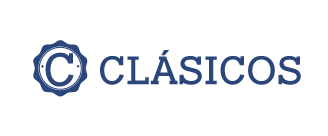 Salidas: Lunes (18 may – 8 jun/22 jun – 28 sep 2020)Mínimo 2 pasajeros.Dia 1.- Calgary.A su llegada favor de buscar a un representante quien tendrá una pancarta, traslado al hotel y resto del día libre. Alojamiento.Dia 2.- Calgary – BanffDesayuno en el hotel. Breve visita de orientación de la ciudad de Calgary y salida hacia al Parque Nacional de Banff. Llegada a Banff, situado en un magnífico enclave, rodeado de las montañas Rocosas y formando un anillo majestuoso. Visitarán el famoso hotel Banff Springs de la cadena Fairmont, las Cascadas de Bow y la Montaña Tunnel. Tiempo libre. Alojamiento en Banff.Dia 3.- Banff Desayuno en el hotel. Hoy tomarán la ruta de Bow Valley hasta llegar al cañón Johnston, en donde podrán realizar una pequeña caminata antes de llegar al área del prestigioso Lago Louise. El Lago Louise, con sus aguas turquesas y la magnífica vista del glaciar Victoria, está considerado entre los lugares más espectaculares del mundo. Continuarán el camino hacia el Lago Moraine y el valle de los Diez Picos para luego entrar al Parque Nacional Yoho y visitar el lago Esmeralda. Regreso a Banff y alojamiento.Dia 4.- Banff – Icefields – JasperDesayuno en el hotel. Seguiremos nuestro camino en dirección a Jasper, disfrutando de una espectacular vista de los circos glaciares que nos acompañarán durante todo el recorrido. En el camino verán el glaciar Pata de Cuervo, el lago Bow y las cataratas Athabasca. Entrarán en el Parque Nacional de Jasper, una de las acumulaciones de hielo y de nieve más grandes al sur del Polo Ártico. Estas acumulaciones forman ocho glaciares, uno de los más impresionantes es el Glaciar Athabasca, donde realizarán un paseo en «Snowcoach» (incluido). Visitarán a continuación el cañón Maligne considerado entre los más bellos de las Rocosas. Alojamiento.Dia 5.- Jasper – Monte Robson – KamloopsDesayuno en el hotel. Continuaremos nuestro camino, adentrándonos en los territorios de la Columbia Británica. Pasarán al pie del Monte Robson, la montaña más alta de las Rocosas (3954m) y seguirán la ruta hasta llegar al valle de Thompson y la ciudad de Kamloops. Ubicada en el confluyente de los ríos Thompson Norte y Sur, Kamloops es una de las ciudades más cálidas de Canadá. Alojamiento en Kamloops.Dia 6.- Kamloops – VancouverDesayuno en el hotel. Salida hacia Vancouver por una zona de cultivos y ranchos a pesar de la poca pluviosidad. Entrarán en la zona de Cariboo, famosa por las primeras colonias de los buscadores de oro. Se encontrarán con el río Fraser, el cúal podrán observar hasta Hope. Continuarán su camino descendiendo a través de amplios valles, hasta llegar a la cosmopolita ciudad de Vancouver. Visita panorámica de la ciudad más importante del oeste canadiense que se caracteriza por el contraste entre el mar, las montañas y su arquitectura moderna. Recorrerán el Parque Stanley, el barrio Chino, el barrio histórico de Gastown, el centro financiero y comercial. Alojamiento en Vancouver.Dia 7.- Vancouver Desayuno en el hotel. Día libre sin transporte para recorrer la ciudad de Vancouver a su antojo o posibilidad de hacer alguna excursión opcional con costo extra. Alojamiento en Vancouver.OPCIONAL TOUR A WHISTLERSaliendo de Vancouver nos adentraremos en una de las carreteras más reconocidas por su espectacularidad: Sea to Sky Highway. Pasando por el pueblo de Squamish se levanta majestuoso el monolito de granito más alto de Canadá, el Stawamus Chief, mejor conocido como “The Chief” de 700 m de altura. Llegamos a la Villa de Whistler la cual cuenta con infinidad de tiendas y restaurantes que son un deleite para el viajero que busca el recuerdo más adecuado mientras admira el paisaje de Montanas. Tiempo libre para disfrutar de la villa. Por la tarde regreso a Vancouver. Alojamiento.OPCIONAL VISITA MCARTHURGLEN DESIGNER OUTLET VANCOUVER AIRPORTPodrá visitar el McArthurGlen Designer Outlet Vancouver Airport, donde les entregará su Pasaporte de la Moda, con el cual recibirá un 10% de descuento extra en tiendas seleccionadas en el día de su visita. A solo 30 minutos del centro de Vancouver, este hermoso centro de compras al estilo de una villa europea cuenta con instalaciones al aire libre, con hermosas plazas, arte público, calles adoquinadas y bulevares arbolados. El centro cuenta con todo lo que necesita, desde marcas de lujo como Armani, Hugo Boss, Coach y Polo Ralph Lauren, a marcas de moda urbana-casual como Gap, Levi’s, Banana Republic y J. Crew, hay suficiente variedad como para satisfacer a los más adictos a las compras. ¡Consiga entre el 30% y el 70% de descuento en muchas de las tiendas! Disfrute de impresionantes descuentos en las más codiciadas marcas de diseño.Dia 8.- Vancouver - VictoriaDesayuno en el hotel. Salida hacia la Terminal de Tsawwassen, donde tomarán el ferry de la compañía BC Ferries, en el que cruzarán el Estrecho de Georgia, hasta llegar a la Isla de Vancouver. Al desembarcar del ferry, visita de los famosos Jardines Butchart considerados lo más bellos del país. Continuarán hacia la ciudad de Victoria. Gira panorámica de la ciudad. Verán el puerto deportivo, la zona del mercado, la zona del Bastión, el Parlamento, el Museo Real y el famoso hotel Empress. Alojamiento en Victoria.Dia 9.- Victoria – VancouverDesayuno en el hotel. Día libre en Victoria sin transporte. Salida a finales de la tarde de regreso a Vancouver en ferry. Traslado al hotel. Alojamiento en Vancouver.Dia 10.- VancouverDesayuno en el hotel. A la hora conveniente, traslado al aeropuerto de Vancouver. Fin de los servicios.SE NECESITA PERMISO ETA PARA VISITAR CANADAIncluye:9 noches de alojamiento.9 desayunos buffet.Transporte en autobús alta comodidad o mini-bus dependiendo del número de pasajeros durante toda la estadía. Día 1 y 10 traslado solamente. Día 7. Sin transporte. Día 9. Traslado Victoria-Vancouver.Guía de habla hispana durante todo el recorrido.Las visitas de Calgary, Banff, Jasper, Kamloops, Vancouver y Victoria comentadas por su guía acompañante.Todas las visitas mencionadas en el itinerario salvo cuando indicado que son visitas opcionales. Incluye la entrada a los parques de Banff y Jasper, el Snowcoach el ferry ida y vuelta a Victoria y la entrada a los jardines Butchart.No incluye:Boleto aereoAlimentos no especificadosManejo de equipajePropinasTodo servicio no descrito en el precio incluyeImportante:Los hoteles están sujetos a cambio según la disponibilidad al momento de la reserva por el tour operador. En ciertas fechas, los hoteles propuestos no están disponibles debido a eventos anuales preestablecidos. En esta situación, se mencionará al momento de la reserva y confirmaremos los hoteles disponibles de la misma categoría de los mencionados.Habitaciones estándar. En caso de preferir habitaciones superiores favor de consultar.No se reembolsará ningún traslado o visita en el caso de no disfrute o de cancelación del mismo.Precio de menor aplica compartiendo habitación con 2 adultos.HOTELES PREVISTOS O SIMILARESHOTELES PREVISTOS O SIMILARESHOTELES PREVISTOS O SIMILARESCIUDADHOTELCAT.CALGARYRESIDENCE INN BELTLINETBANFFBANFF PTARMIGAN INNTJASPERTHE MARMOTTKAMLOOPSDOUBLETREE BY HILTONPVANCOUVERHOLIDAY INN $ SUITESTVICTORIABEST WESTERN CARLTONTTARIFA POR PERSONA EN USDTARIFA POR PERSONA EN USDTARIFA POR PERSONA EN USDTARIFA POR PERSONA EN USDTARIFA POR PERSONA EN USDTARIFA POR PERSONA EN USD18 MAY-8 JUN/22 JUN-28 SEPDBLTPLCPLSGLMNRTERRESTRE24102110195036001410SUP. SALIDA 6 JULIO280250250400180TERRESTRE Y AEREO28602560240040501860SUGERENCIA DE VUELO CON AIR CANADA MEX/YVR/YYC//YVR/MEXIMPUESTOS (SUJETOS A CONFIRMACIÓN): 350 USDSUPLEMENTO DESDE EL INTERIOR DEL PAÍS: CONSULTARTARIFAS SUJETAS A DISPONIBILIDAD Y CAMBIO SIN PREVIO AVISO SE CONSIDERA MENOR DE 2 A 11 AÑOSVIGENCIA: 18 MAY - 8 JUN/22 JUN-28 SEP 2020 (EXCEPTO PUENTES, SEMANA SANTA, DÍAS FESTIVOS, CONSULTE SUPLEMENTOS).     